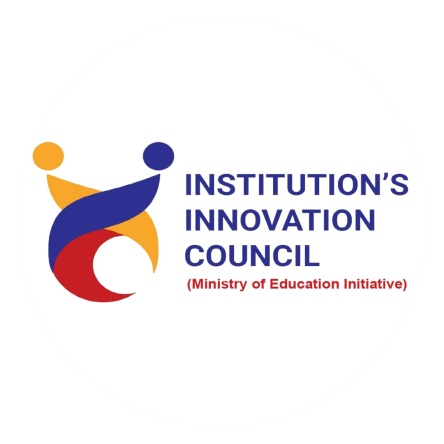 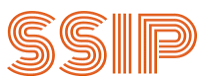 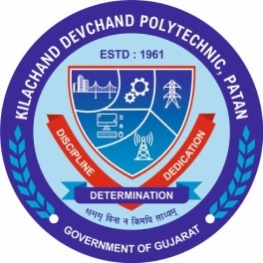 Student start-up research and innovation CellK. D. Polytechnic, PatanOne day Seminar on“Basics of Arduino”Date05/12/2023Tuesday01:00 PM to 03:00 PMProgram ReportDETAILS OF PROGRAMBrief about programThe Student Start-up and Innovation Policy (SSIP) Cell at K. D. Polytechnic is dedicated to fostering a culture of innovation and entrepreneurship among students. Through workshops, mentorship, and networking opportunities, the SSIP Cell empowers students to pursue their entrepreneurial aspirations and contribute to economic growth. To improve innovativeness and entrepreneur skill among students SSIP Cell have organise seminar based on Arduino. Learning Arduino is highly valuable for engineering students; Arduino projects often involve a combination of electrical engineering, computer science, and mechanical engineering concepts. This interdisciplinary approach encourages students to integrate knowledge from various fields, mirroring the collaborative nature of many engineering projects. Hence can increase innovative thinking among students about life application. More than 90 students have participated in this event. Glimpse of programTitle of Program:One Day Seminar on “Basics of Arduino”Date:Tuesday, 05/12/2023Time:01:00 pm to 03:00 pmVenue:Seminar HallK. D. Polytechnic, Patan.Event CoordinatorDr. Hitesh R. PatelMr. A. R. JoshiMr. Hiren R. PatelSpeakers:Mr. U. V. Patel, Lecturer, E. C. Engineering Dept. K. D. Polytechnic, PatanMr. S. V. PatelLecturer, Electrical Engineering Dept. K. D. Polytechnic, PatanParticipant:First Year Students (All Department)K. D. Polytechnic, Patan62 Mechanical + 26 Electrical= 88 Students.Brief About SSIP 2.0 Policy and program by SSIP Coordinator Dr. H. R. Patel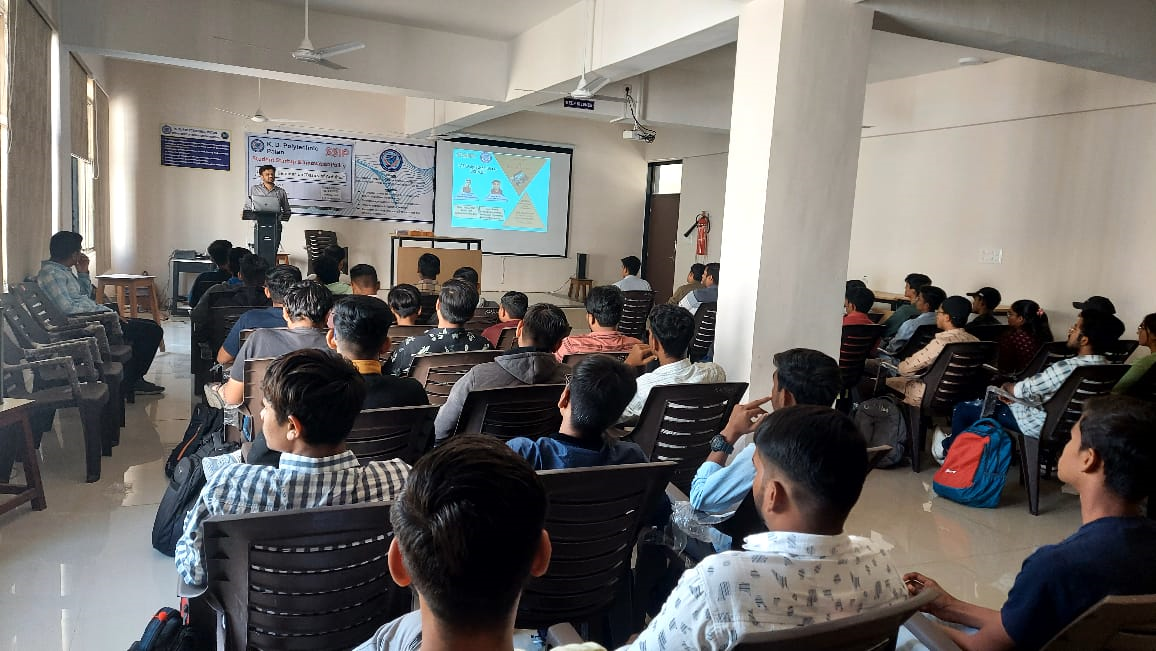 Glimpse of Session Delivered by Mr. U. V. Patel,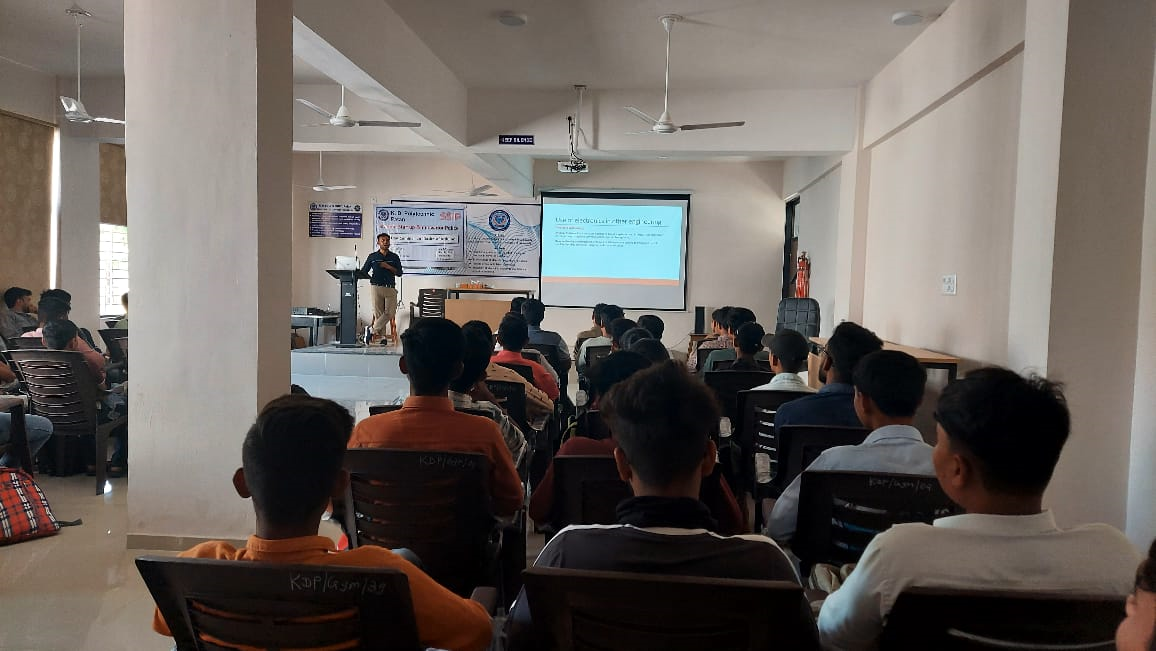 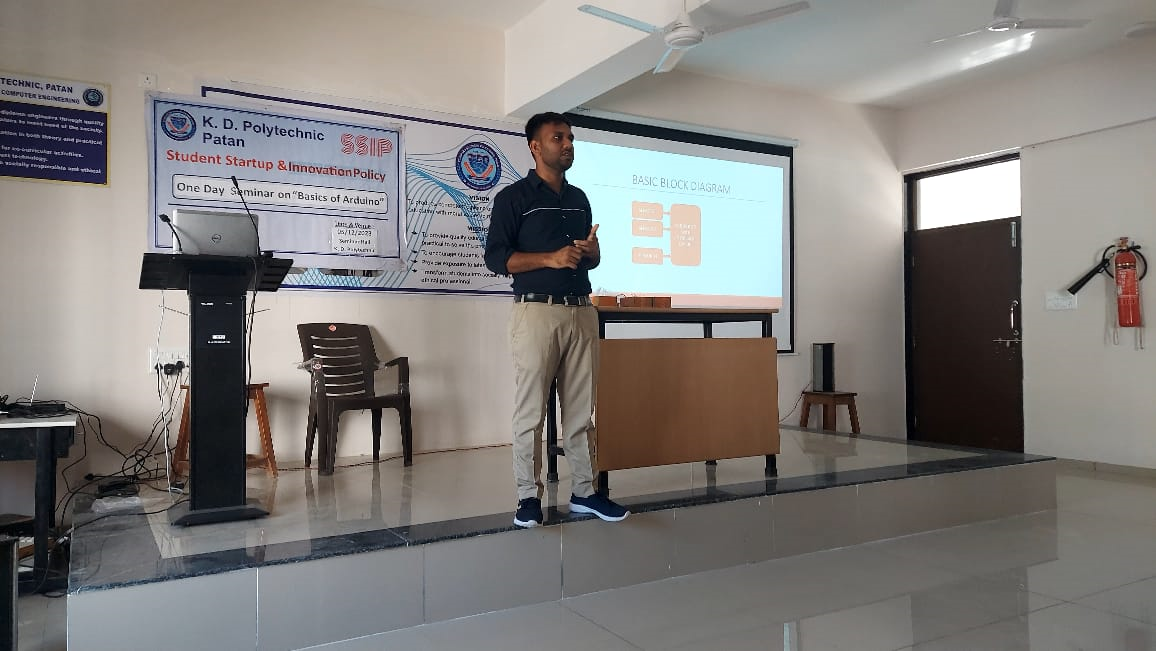 Glimpse of Session Delivered by Mr. S. V. Patel,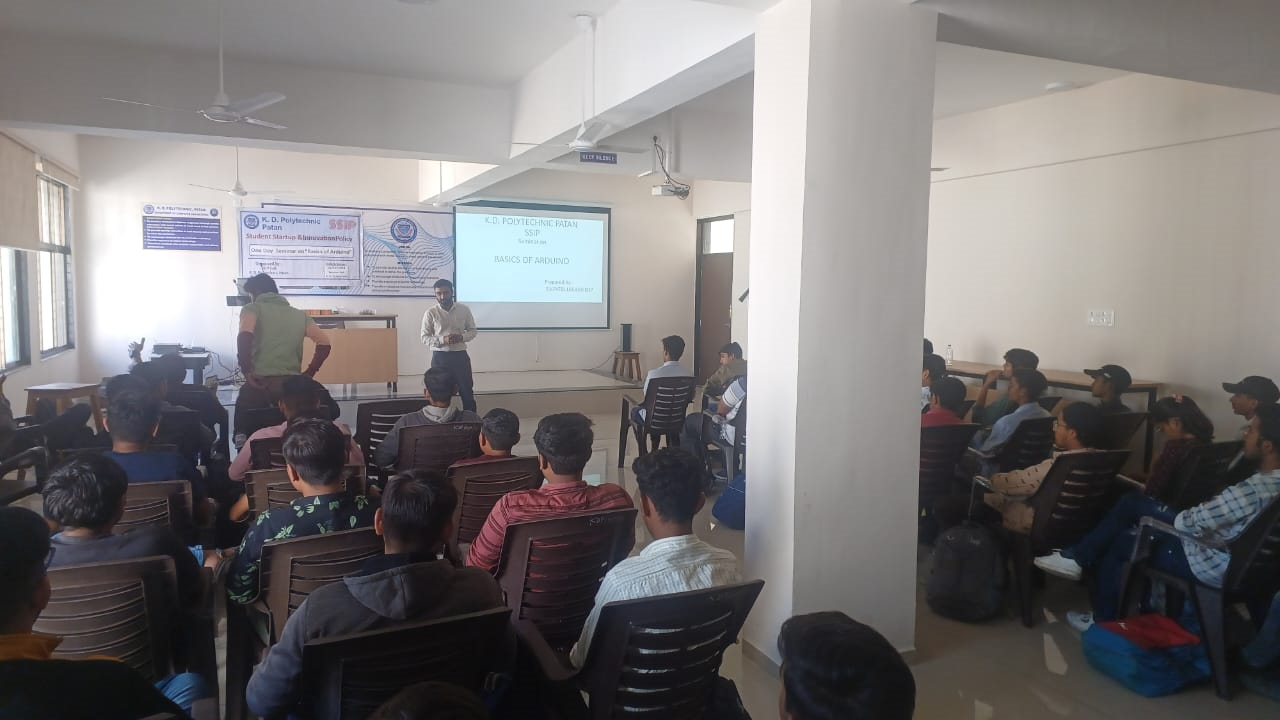 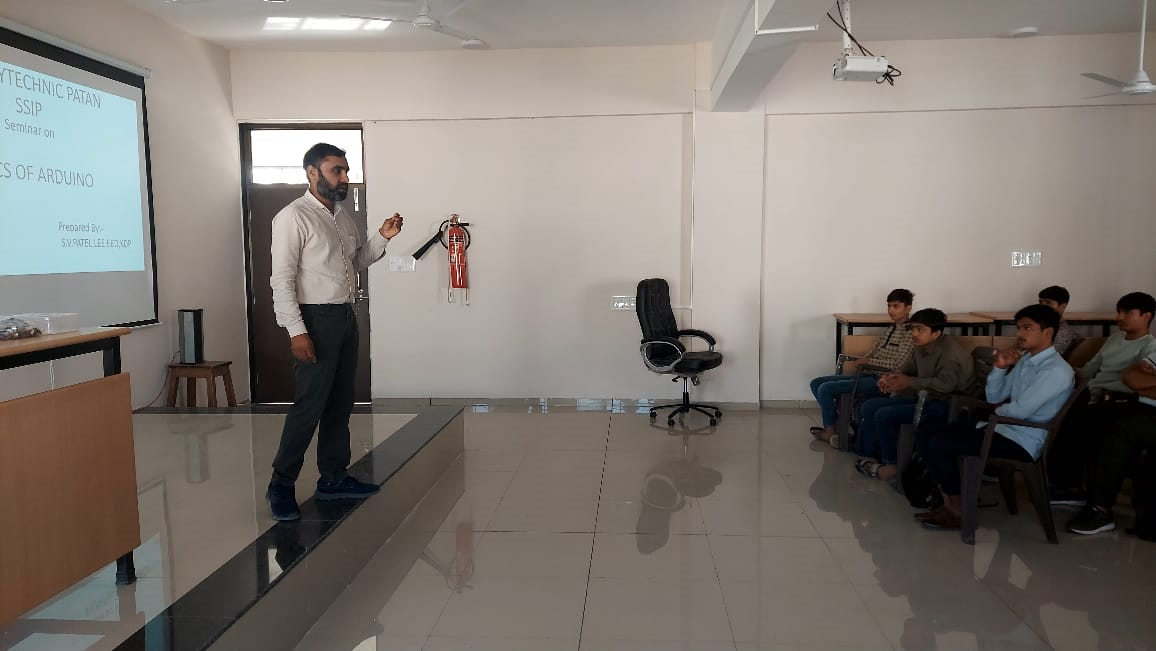 Demonstration about use of Arduino UNO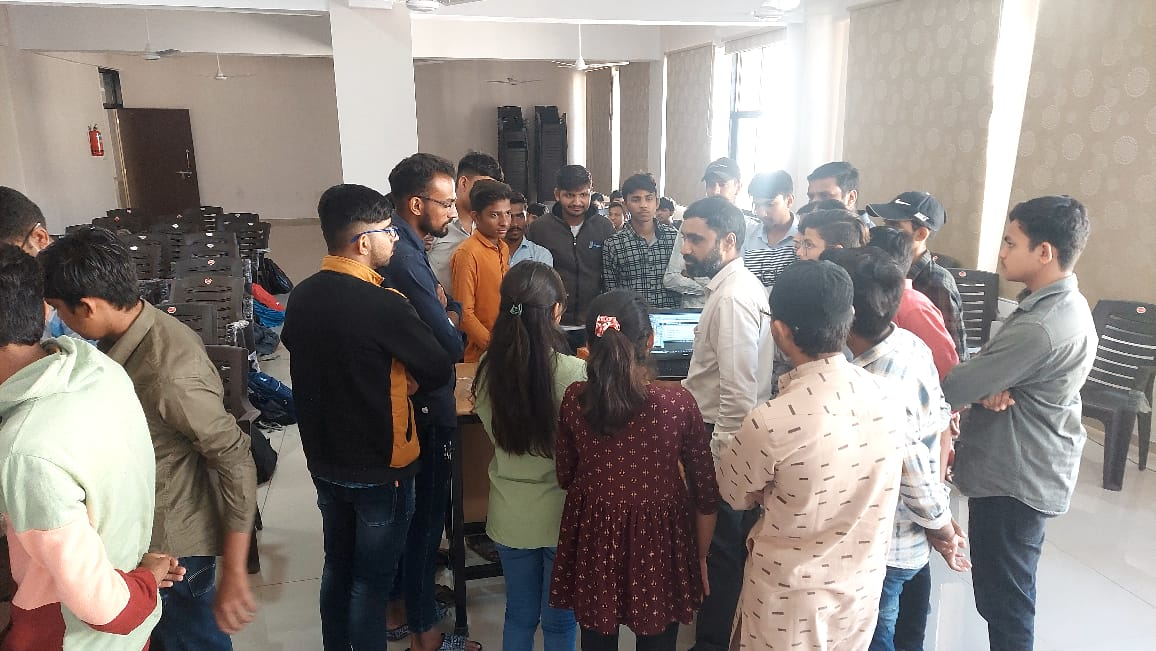 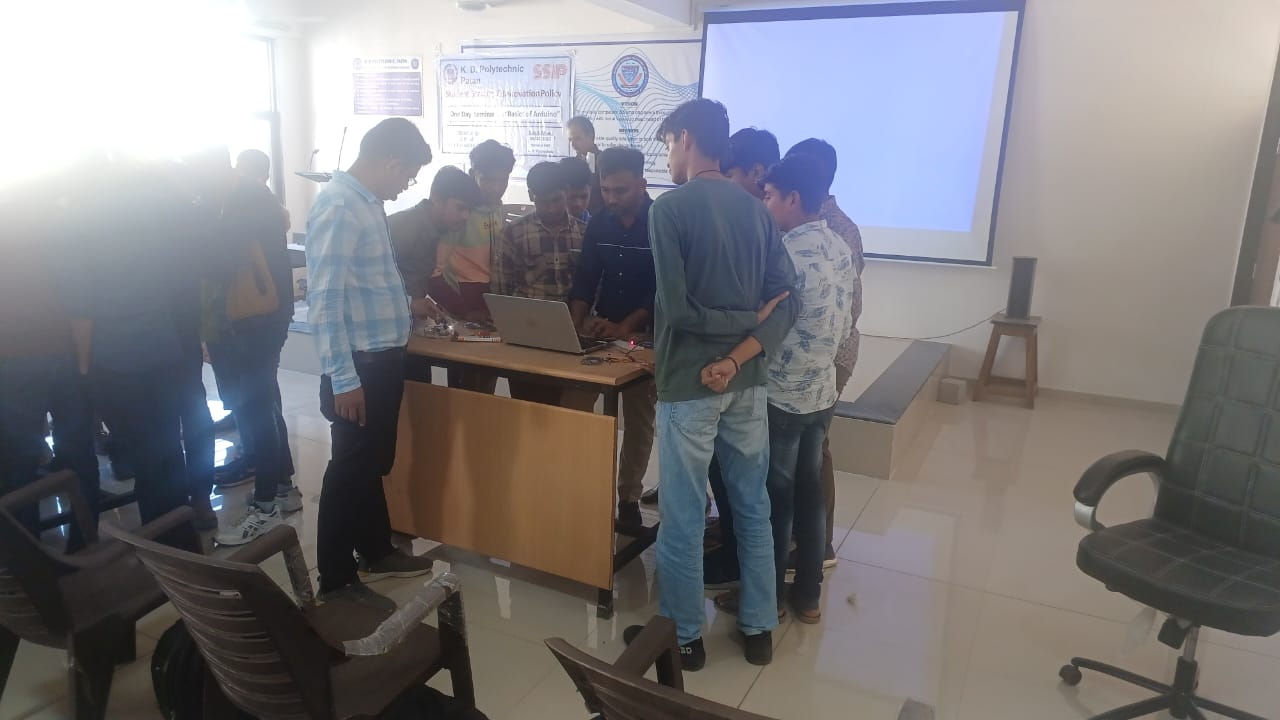 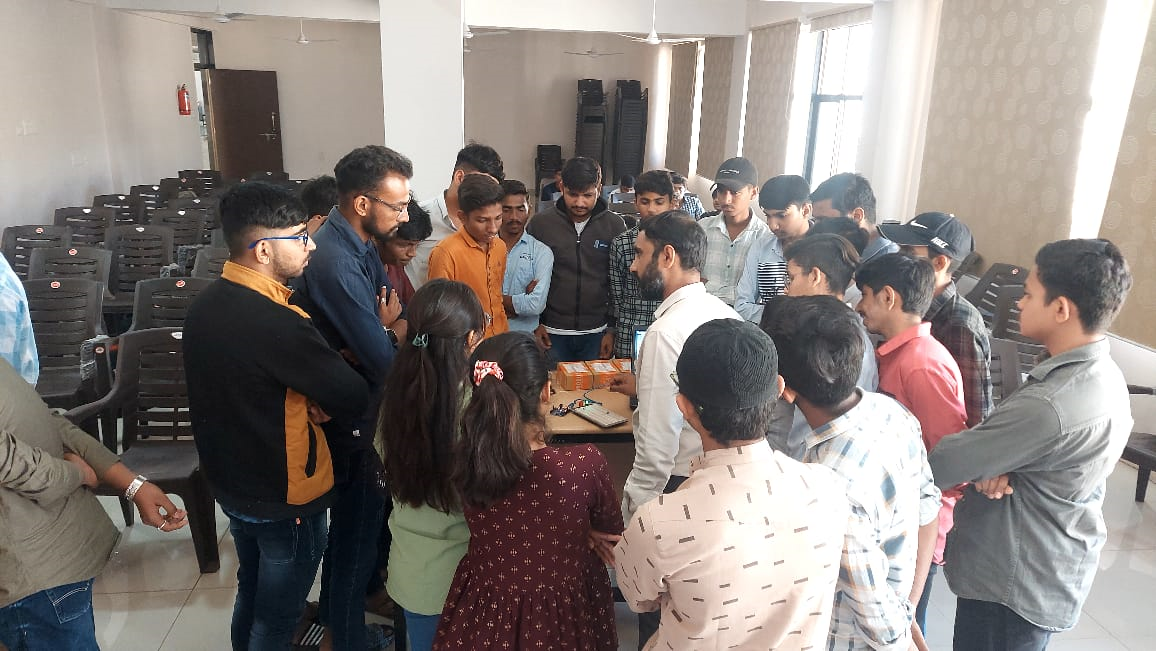 